Srdečně Vás zveme na závod Pepíkovská Nedamovská muška (dvojice)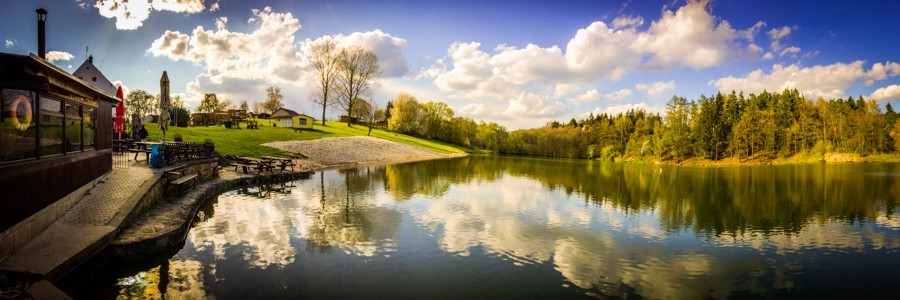 která se uskutečnína Černém Rybníce - Nedamov23. 3. 2024P R O P O Z I C E1. Organizační výbor:Garant soutěže: V. PešekŘeditel soutěže: Pavel ČapekHlavní rozhodčí: Martina Čapková2. ÚčastníciZávodu se může účastnit každý, kdo se přihlásí nejpozději do 17. 3. 2024 ( počet dvojic je 35)  na email capek@modus.cz  3. PravidlaZávod dvojic proběhne dle platného Soutěžního a závodního řádu pro rok 2024. Hodnoceny budou všechny úlovky od 200 mm systémem ryba = 1 bod. Je zapotřebí změřit každou první rybu, dále si závodní dvojce může změřit libovolný počet ryb. O pořadí v sektoru rozhoduje počet bodů (ryb). V případě stejného počtu bodů, rozhoduje o pořadí v sektoru (celý rybník) největší ulovená ryba. O celkovém pořadí v soutěži v případě shodného součtu umístění rozhoduje počet bodů (ryb) a pokud i ten bude shodný, tak největší ulovená ryba ve dvojici. Každá dvojice chytá 4 kola  …. jedno kolo pauzírujeKaždá ryba musí být podepsána do bodovací karty vedlejší dvojicí  !!!4. ProtestyLze podávat pouze písemnou formou do 60 minut po skončení každého závodu s vkladem 1000,- Kč. Protesty budou projednávány v pětičlenné rozhodčí komisi. V případě zamítnutí protestu se poplatek nevrací.5. StartovnéBude vybíráno při prezentaci závodníků ve výši 2000,- Kč za dvojici.V ceně povolenka, snídaně (káva,čaj) ,oběd a svačina.6. TréninkTrénink závodníků v závodním úseku je povolen pouze do 17. 3. 2024.Výskyt ryb: pstruh duhový, siven americký, pstruh obecný, okoun říční a další druhy ryb.7. Ubytování a strava: Ubytování si všichni účastníci závodu zajišťují sami. Pro každého zajištěna snídaně a oběd.8. Přihlášky:Přihlášku je nutno zaslat nejpozději do 17.3. 2024 na email: capek@modus.czKontakt na pořadatele: Pavel ČapekTel.: 725 188 8049. ČASOVÝ HARMONOGRAM:Sobota 23. března:6:00 – 7:00		 Prezentace8:30 – 9:45		I. závod9:45 – 10:00		výměna stanovišť10:00 – 11:15		II. Závod11:15 –11:30       	výměna stanovišť11:30– 12:45	            III. Závod12:45 – 13:45		Oběd, polední přestávka, výměna skupin 13:45 – 14:45		IV. Závod14:45 – 15:00	            výměna stanovišť15:00 – 16:15		V. Závod17:15			vyhlášení výsledků Pořadatelé si vyhrazují právo na případnou změnu časového programu!